Lesson 4: Standard Algorithm: One-digit and Multi-digit Numbers with ComposingStandards AlignmentsTeacher-facing Learning GoalsUse the standard algorithm to multiply up to five-digit numbers by one-digit factors, including composing new units.Student-facing Learning GoalsLet’s use the standard algorithm to multiply one-digit numbers and multi-digit numbers.Lesson PurposeThe purpose of this lesson is for students to use the standard algorithm to multiply up to five-digit numbers and one-digit numbers.In grade 4, students interpreted the standard algorithm for multiplication and compared it to a partial products algorithm to multiply up to four-digit numbers and one-digit numbers. In this lesson, students extend their understanding of the standard algorithm to multiply up to five-digit numbers and one-digit numbers, including problems where one or more new units are composed. This is the first in a series of lessons to support students in developing fluency using the standard algorithm to multiply multi-digit numbers.Access for: Students with DisabilitiesRepresentation (Activity 2)Instructional RoutinesMLR1 Stronger and Clearer Each Time (Activity 1), Number Talk (Warm-up)Lesson TimelineTeacher Reflection QuestionWhat evidence do you see that your students are applying what they learned about partial products to make sense of the standard algorithm?Cool-down(to be completed at the end of the lesson)  5minStandard Algorithm CalculationStandards AlignmentsStudent-facing Task StatementUse the standard algorithm to find the value of .Student ResponsesSample response: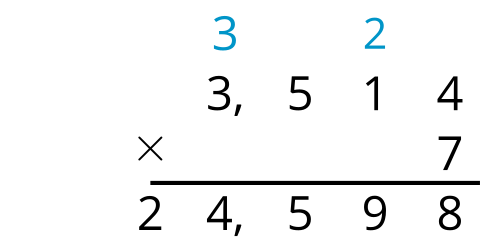 Addressing5.NBT.B.5Warm-up10 minActivity 120 minActivity 215 minLesson Synthesis10 minCool-down5 minAddressing5.NBT.B.5